Ryabokon OleksandrExperience:Position applied for: Able SeamanDate of birth: 12.02.1987 (age: 30)Citizenship: UkraineResidence permit in Ukraine: YesCountry of residence: UkraineCity of residence: OdessaPermanent address: Ilfa and Petrova streetE-Mail: sashavarvar@mail.ruSkype: varvar290U.S. visa: Yes. Expiration date 08.12.2018E.U. visa: NoUkrainian biometric international passport: Not specifiedDate available from: 01.03.2017English knowledge: GoodMinimum salary: 1500 $ per monthPositionFrom / ToVessel nameVessel typeDWTMEBHPFlagShipownerCrewingAble Seaman08.09.2014-03.03.2015JS AmazonBulk Carrier-SingaporeV.ShipsAble Seaman17.10.2012-03.05.2013Genco AquitaineBulk Carrier-Marshall IslandsV.ShipsAble Seaman12.03.2009-23.09.2009DaliorBulk Carrier32000-SingaporeV.ShipsAble Seaman21.05.2008-12.12.2008DaliorBulk Carrier32000-singaporeV.Ships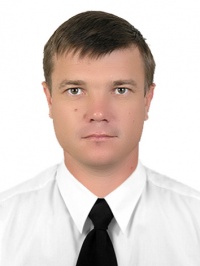 